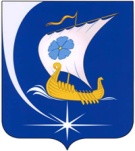 Совет Пучежского муниципального районаТретьего созыва           Р Е Ш Е Н И Еот 25.03.2019						№ 255     г.Пучеж        Ивановская областьО структуре администрации Пучежского муниципального районаВ соответствии с Федеральным законом Российской Федерации от 06.10.2003        № 131-ФЗ «Об общих принципах организации местного самоуправления в Российской Федерации» (в действующей редакции), Уставом Пучежского муниципального района Совет Пучежского муниципального района р е ш и л:      Утвердить структуру администрации Пучежского муниципального района.Решения Совета Пучежского муниципального района от 30.09.2015   № 50 "О структуре администрации Пучежского муниципального района», от 30.11.2017 № 186 "О внесении изменений в решение Совета Пучежского муниципального района от 30.09.2015 № 50 «О структуре администрации Пучежского муниципального района»,   от 27.02.2017 № 154 "О внесении изменений в решение Совета Пучежского муниципального района от 30.09.2015 № 50 «О структуре администрации Пучежского муниципального района», от 26.12.2016 № 139 "О внесении изменений в решение Совета Пучежского муниципального района от 30.09.2015 № 50 «О структуре администрации Пучежского муниципального района», от 28.11.2016 № 128 «О внесении  изменений в решение Совета Пучежского муниципального района от 30.09.2015 № 50 «О структуре администрации Пучежского муниципального района»,  от 30.11.2015 № 68 «О внесении  изменений в решение Совета Пучежского муниципального района от 30.09.2015 № 50 «О структуре администрации Пучежского муниципального района»считать утратившими силу.3.            Настоящее решение вступает в силу с 1 апреля 2018 года.Председатель Совета Пучежского муниципального района                                                     В.Н.ФилатоваГлава Пучежского муниципального района 	                                  И.Н. Шипков                                                                                                                                                                                                                                      Приложение к решению Совета                                                                                                                                                                                                                                                                  Пучежского муниципального района                                                                                                                                                                                                                                                                     от 25.03.2019   № 255СТРУКТУРА АДМИНИСТРАЦИИ ПУЧЕЖСКОГО МУНИЦИПАЛЬНОГО РАЙОНА